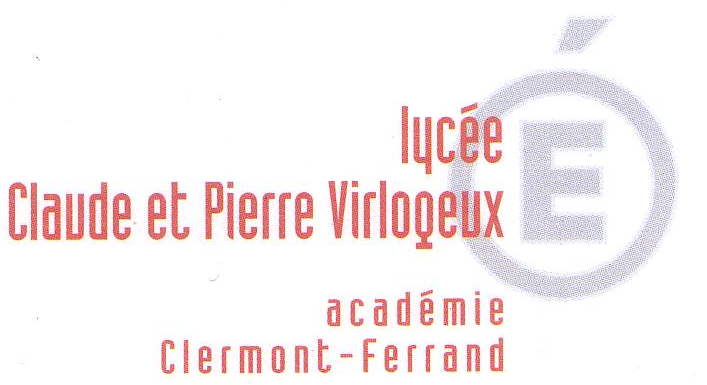 1, rue Général Chapsal63200 RIOM CEDEXTéléphone : 04 73 64 61 00        Télécopie : 04 73 64 61 10Courriel :  int.0630052p@ac-clermont.frActe d’engagement Mapa Mobilier Avril 2017Identification du candidat :Le candidat déclare faire acte de candidature à la procédure de marché public sans formalité préalable conformément à l’article 27 du décret 2016-360  du 25/03/2016 . Nom et dénomination de l’entreprise : Adresse du siège social :Forme juridique :Personne ayant pouvoir d’engager la société :Siren et registre de commerce :Lieu d’enregistrement :Identification de l’acheteur passant le marché Lycée VIRLOGEUX1 rue du Général Chapsal 63200 RIOM Siret : 196 300 529 00019                            Date, Nom Prénom et signature de la personne habilitée à engager la société candidate 